      ҠАРАР      	                                                         ПОСТАНОВЛЕНИЕ   31 декабрь  2014 й.                            №  30              31 декабря .Об отмене постановления за № 16 от 26 апреля 2013 года  «Об утверждении   Административного   регламента       осуществления   муниципального    контроля   за    сохранностью автомобильных дорог местного значения в границах населенных пунктов сельского поселения Кашкинский сельсовет муниципального района Аскинский район Республики Башкортостан»	В соответствии с  дополнениями  частями 3 и 4 статьи 14  Федерального закона от 06.10.2003 года №131 –ФЗ «Об общих принципах организации местного самоуправления в Российской Федерации», с вступлением в законную силу Федерального закона от 27 мая 2014 года № 136-ФЗ «О внесении изменений в статью 26.3 Федерального закона  «Об общих принципах организации законодательных (представительных) и  исполнительных органов государственной власти субъектов Российской Федерации» и отдельные законодательные акты Российской Федерации»  и  экспертного заключения Управления Республики Башкортостан по организации деятельности мировых судей и ведению регистров правовых актов от 25.12.2014 года НГР ru03046705201300021ПОСТановляю:     1. Постановление  главы администрации сельского поселения Кашкинский сельсовет за № 16 от 26 апреля 2013 года «Об утверждении Административного регламента осуществления   муниципального    контроля   за    сохранностью автомобильных дорог местного значения в границах населенных пунктов сельского поселения Кашкинский сельсовет муниципального района Аскинский район Республики Башкортостан», отменить.       2.Контроль над исполнением настоящего постановления оставляю за собой.  ГлаваСельского поселения Кашкинский сельсоветмуниципального района Аскинский районРеспублики БашкортостанР.К.ЗиннатуллинБАШҠОРТОСТАН РЕСПУБЛИКАҺЫАСҠЫН  РАЙОНЫ   МУНИЦИПАЛЬ РАЙОНЫНЫҢ ҠАШҠА  АУЫЛ  СОВЕТЫ АУЫЛ  БИЛӘМӘҺЕ ХӘКИМИӘТЕ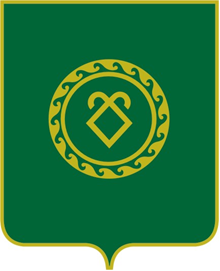 АДМИНИСТРАЦИЯСЕЛЬСКОГО ПОСЕЛЕНИЯКАШКИНСКИЙ СЕЛЬСОВЕТМУНИЦИПАЛЬНОГО РАЙОНААСКИНСКИЙ РАЙОНРЕСПУБЛИКИ БАШКОРТОСТАН